Фотоотчет празднования масленичных гуляний,на свежем воздухедля детей старшего дошкольного возраста группы № 4МАДОУ «Детский сад № 14»(корпус 1)Цель: Приобщение детей дошкольного возраста к народным традициям.Задачи: - создать настроение торжества и веселья; - совершенствовать двигательные умения и навыки детей; - доставлять детям радость от народных игр, песен; - воспитывать любовь к народным играм, традициям.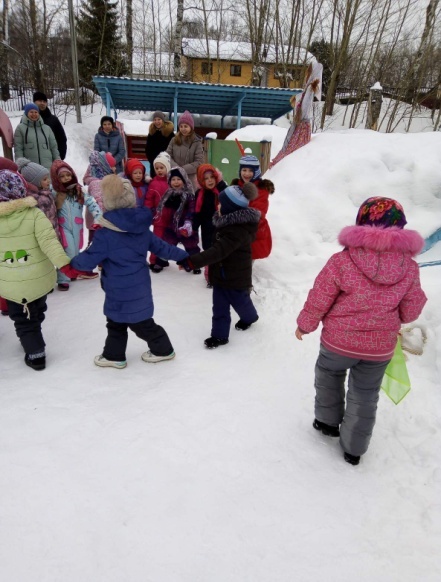 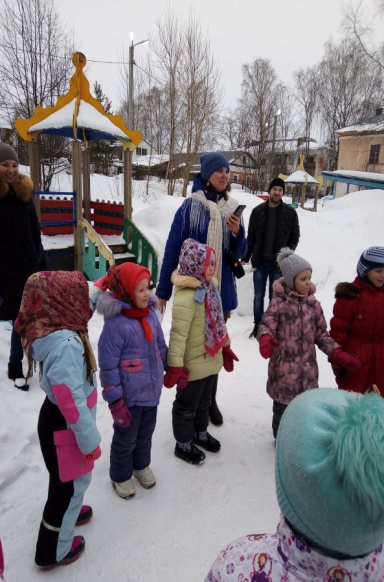 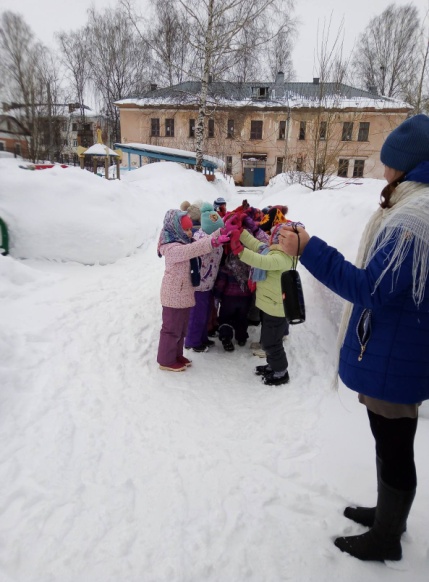 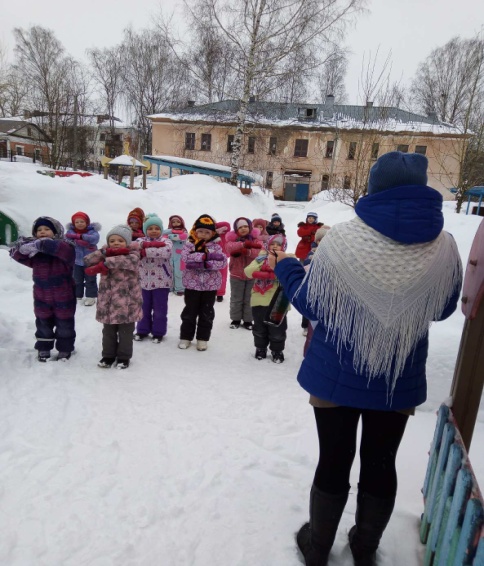 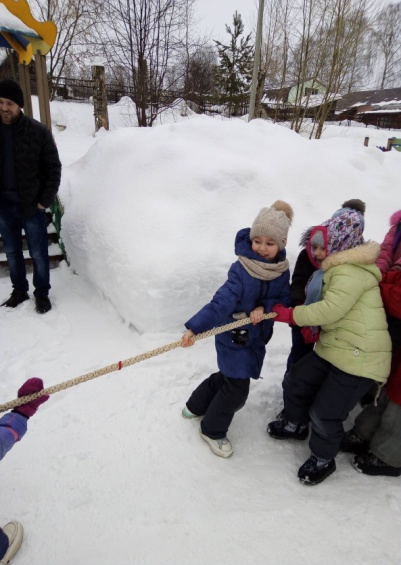 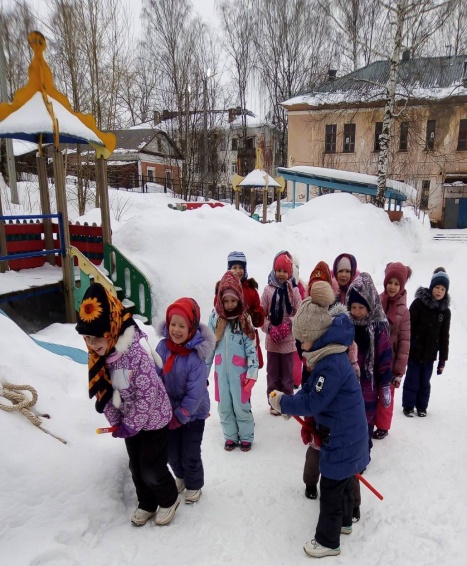 